                 Profesora: Shlomith Cabezas
	           Curso: 6º básico
                           Lenguaje.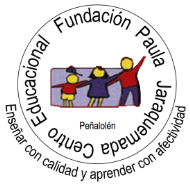 ¡EVALUEMOS LO APRENDIDO!Nombre: ______________________________Curso: ___ Fecha: ____La siguiente actividad tiene como finalidad monitorear tu proceso de aprendizaje, es decir, verificar lo que has aprendido en las semanas anteriores. Recuerda que los contenidos trabajados fueron:Género Narrativo: cuento, novela, mito.Conectores temporales.RetratoEsta evaluación deberá ser entregada como plazo máximo el día viernes 08 de mayo a través de la plataforma Alexia o al correo lenguajecepj@gmail.com.Solo antes de realizar la evaluación puedes revisar tus apuntes o guías trabajadas. 1. Nombra tres características de la novela.________________________________________________________________________________________________________________________________________________________________________________________________2. En relación con los conectores temporales, ¿Cómo ayuda en la comprensión del relato el que existan palabras que ordenan los hechos en el tiempo?________________________________________________________________________________________________________________________________________________________________________________________________________________________________________________________________________________________________3. Escribe un párrafo utilizando adecuadamente los siguientes conectores: después, posteriormente, antes, mientras, por último. En donde comentes que hiciste el día de ayer.________________________________________________________________________________________________________________________________________________________________________________________________________________________________________________________________________________________________________________________________________________________________________________________________________________________________________________________________________________________________________________________________________________________________________________________________________________________________________________________________________Verifica que utilizaste todos los conectores solicitado.4. Completa el siguiente esquema con las características del Mito.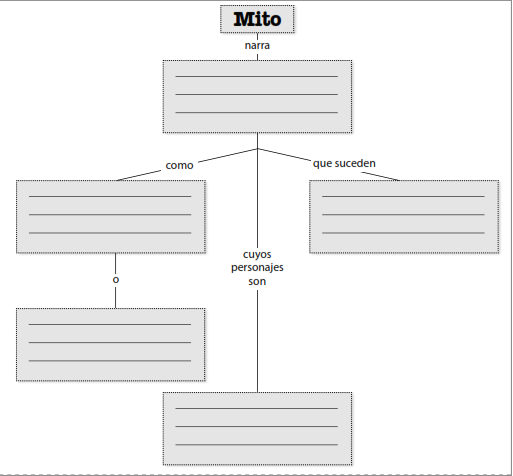 5. A partir de lo aprendido en las guías anteriores responde:a) Define retrato: ________________________________________________________________________________________________________________________________________________________________________________________________________________________________________________________________________________________________________________________________________________________________________b) Haz un dibujo que represente a uno de los dos personajes principales del texto “El roto que engañó al diablo”: Bartolo Lara o Diablo. Señala cuál elegiste.























Personaje: __________________________________________________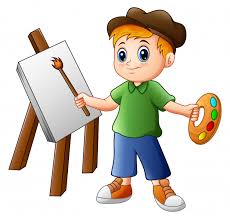 